REMEDIATION 5ème – lecture et analyse de graphique : EXERCICE 3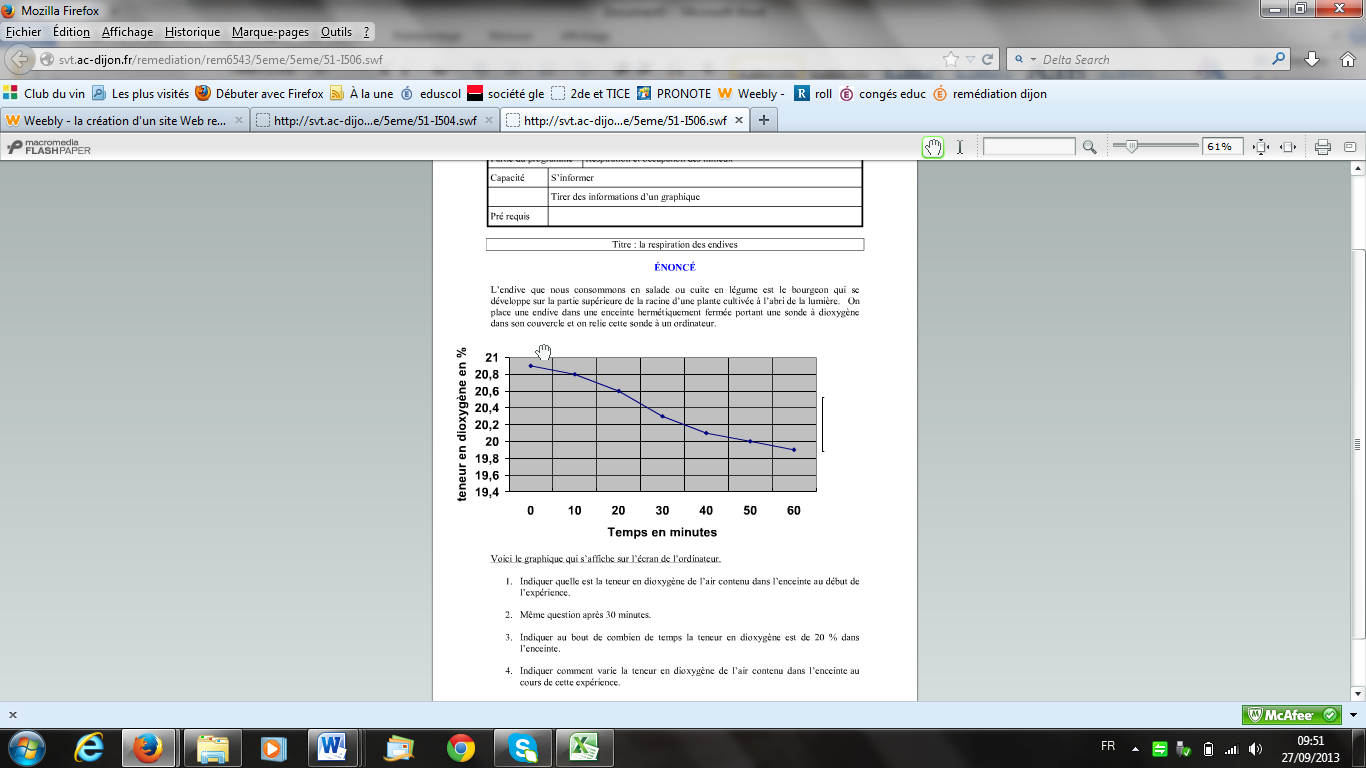 Analyse : -> d’après votre fiche technique, faîte l’analyse du tableau suivant (pour rappel : présentation, observation avec des mesures chiffrées, conclusion)Lecture : 